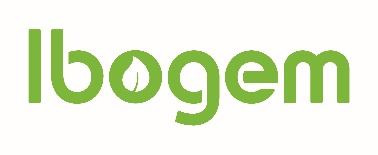 aanvraagformulier
Bezorg dit formulier samen met een kopie van je aankoopbewijs aan Ibogem via info@ibogem.beDatum: … / … / …Handtekening van de aanvrager:
Datum ontvangst aanvraag: … / … / …Handtekening verantwoordelijke Ibogem:Ibogem zal uw persoonsgegevens met de nodige zorg en respect behandelen, conform de geldende wetgeving. De volledige privacyverklaring is terug te vinden op www.ibogem.be.Gegevens van de aanvrager Gegevens van de aanvrager Naam kindGeboortedatumNaam van de aanvrager (vader/moeder/voogd)AdresTelefoonnummerE-mailadresRekeningnummerDatum aankoopbewijsVak bestemd voor de administratieVak bestemd voor de administratieTotaal bedrag van de aankoop- of huurbewijzeneuroBedrag van de subsidieeuro